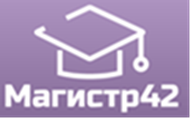 Итоги Всероссийской олимпиады «Русские поэты о Родине и родной природе»Рассылка наградных документов в электронном виде до 20 мая 2018 года.Приказ № 47 от 05.05.2018г.Серия РП,Рег. номерФИОВозрастРезультатУчебное учреждениеРуководительРегион Российской Федерации01Рубина Маргарита6 класс3 место21 баллМБОУ «ООШ с.Кучумбетово»Чариев Абдугулом Тураевич,учитель русского языка и литературыСаратовская область, Перелюбский район,с. Кучумбетово